ПРОЕКТПОЛОЖЕНИЕОб Институте непрерывного образования1. Общие положения1.1. Институт непрерывного образования федерального государственного бюджетного образовательного учреждения высшего образования «Российский государственный аграрный университет – МСХА имени К.А. Тимирязева» (далее - Институт) является структурным подразделением Университета.1.2. Официальное наименование Института:полное - Институт непрерывного образования федерального государственного бюджетного образовательного учреждения высшего образования «Российский государственный аграрный университет – МСХА имени К.А. Тимирязева»;сокращенное – ИНО ФГБОУ ВО РГАУ – МСХА имени К.А. Тимирязева.1.3. В своей деятельности Институт руководствуется:- Конституцией Российской Федерации;- Гражданским кодексом Российской Федерации;- Федеральным законом от 29.12.2012 №273-ФЗ «Об образовании в Российской Федерации»;- Указами Президента Российской Федерации, постановлениями и распоряжениями Правительства Российской Федерации;- Приказом Министерства образования и науки Российской Федерации от 01.07.2013 № 499 «Об утверждении Порядка организации и осуществления образовательной деятельности по дополнительным профессиональным программам»;- Постановлением Правительства Российской Федерации от 15.08.2013 № 706 «Об утверждении Правил оказания платных образовательных услуг»;- Письмом Министерства образования и науки Российской Федерации от 09.10.2013 № 06-735 «О дополнительном профессиональном образовании»;- Приказом Министерства образования и науки Российской Федерации от 29.08.2013 № 1008 «Об утверждении Порядка организации и осуществления образовательной деятельности по дополнительным общеобразовательным программам»;- Письмом Министерства образования и науки Российской Федерации от 10.04.2014 № 06/381 «О направлении методических рекомендаций по использованию дистанционных образовательных технологий при реализации дополнительных профессиональных образовательных программ»;- Методическими рекомендациями по разработке основных профессиональных образовательных программ и дополнительных профессиональных программ с учетом соответствующих профессиональных стандартов, утвержденными  Минобрнауки России 22.01.2015 №ДЛ-1/05вн;- Письмом Министерства образования и науки Российской Федерации от 22.04.2015 №ВК-1032/06 «О направлении методических рекомендаций – разъяснений по разработке дополнительных профессиональных программ на основе профессиональных стандартов»;- нормативными правовыми актами федеральных органов исполнительной власти, нормативными и правовыми актами органов государственной власти; - Уставом ФГБОУ ВО РГАУ – МСХА имени К.А. Тимирязева;- Решениями Учёного совета Университета;- Правилами внутреннего трудового распорядка Университета;- локальными нормативными актами Университета;- настоящим Положением;- Коллективным договором.1.4. Место нахождения Института: Россия, 127550, г. Москва, ул. Верхняя аллея, д. 4 (учебный корпус № 15). Почтовый адрес: 127550, г. Москва, ул. Тимирязевская, д. 49.1.5. Электронный адрес Института: ipk@rgau-msha.ru1.6. Институт имеет штамп для заверения документов.2. Основные цели и задачи2.1. Институт создан для организации и осуществления  образовательной деятельности по  дополнительным образовательным программам, программам профессионального обучения специалистов всех отраслей, оказания учебно-методических, научных и консультационных услуг в системе дополнительного профессионального образования специалистам преимущественно агропромышленного комплекса, а также муниципальных образований, госструктур, обучающимся, гражданам для обеспечения соответствия их квалификации меняющимся условиям профессиональной деятельности и среды.2.2. К дополнительным образовательным программам относятся дополнительные профессиональные программы (программы повышения квалификации, программы профессиональной переподготовки) и дополнительные общеобразовательные программы.2.3.   Основными задачами Института являются:- разработка дополнительных профессиональных программ (программ повышения квалификации, программ профессиональной переподготовки), дополнительных общеобразовательных программ с учетом профессиональных стандартов, квалификационных требований, а также потребностей лиц и организаций;- удовлетворение потребностей специалистов агропромышленного комплекса и сельских муниципальных образований в получении знаний о новейших достижениях науки и техники, передовом отечественном и зарубежном опыте;- организация и проведение профессиональной переподготовки и повышения квалификации руководителей и специалистов организаций и учреждений агропромышленного комплекса, государственных служащих, членов крестьянских (фермерских) хозяйств, высвобождаемых работников и незанятого населения, а также безработных специалистов в соответствии с имеющейся лицензией;- организация и проведение профессионального обучения и общеобразовательных программ для обучающихся, получающих среднее, среднее профессиональное и (или) высшее образование, в том числе с присвоением дополнительных квалификаций, в целях расширения возможностей и повышения мобильности будущих специалистов на рынке труда;- организация и проведение консультационной, внедренческой и выставочной деятельности;-   осуществление международного сотрудничества по направлениям, соответствующим профилю деятельности Института;        - маркетинговое сопровождение системы дополнительного образования, выработка соответствующих управленческих решений на основе анализа позитивного опыта и прогнозирования на этой основе перспектив развития системы дополнительного образования в ФГБОУ ВО РГАУ - МСХА имени К.А. Тимирязева;- совершенствование содержания и технологий системы непрерывного образования;- формирование имиджа ФГБОУ ВО РГАУ-МСХА имени К.А. Тимирязева как передового вуза в области дополнительного образования;- обеспечение дополнительных программ современными образовательными технологиями, внедрение в образовательный процесс технологий электронного обучения и дистанционных образовательных технологий.3. Функции Института	3.1. Для выполнения основных задач, указанных в разделе II настоящего Положения, Институт осуществляет следующие функции:3.1.1 Оказание услуг в сфере дополнительного образования посредством реализации программ повышения квалификации, профессиональной переподготовки и дополнительных общеобразовательных программ.3.1.2. Определение содержания дополнительного образования с учетом потребностей лиц, организаций, по инициативе которых оно осуществляется;3.1.3. Реализация программ повышения квалификации направленных на совершенствование и (или) получение новой компетенции, необходимой для профессиональной деятельности, и (или) повышение профессионального уровня в рамках имеющейся квалификации;3.1.4. Реализация программ профессиональной переподготовки направленных на получение компетенций, необходимых для выполнения нового вида профессиональной деятельности, приобретение новой квалификации; 3.1.5. Организация образовательного процесса и итоговой аттестации в соответствии с учебными планами программ и действующим законодательством в области дополнительного образования;3.1.6. Обеспечивает методическое сопровождение разработки и реализации программ дополнительного образования и профессионального обучения на основании квалификационных требований, профессиональных стандартов и требований соответствующих федеральных государственных образовательных стандартов среднего профессионального и (или) высшего образования к результатам освоения образовательных программ;3.1.7. Определяет формы обучения и сроки освоения дополнительных профессиональных программ, дополнительных общеобразовательных программ определяются в образовательной программе и (или) в договоре об образовании. Срок освоения дополнительной профессиональной программы должен обеспечивать возможность достижения планируемых результатов и получение новой компетенции (квалификации), заявленных в программе. При этом минимально допустимый срок освоения программ повышения квалификации не может быть менее 16 часов, а срок освоения программ профессиональной переподготовки - менее 250 часов.3.1.8. Обеспечивает осуществление образовательного процесса в течение всего календарного года.3.1.9. Выдает документы о квалификации: удостоверение о повышении квалификации и (или) диплом о профессиональной переподготовке, свидетельство о профессии рабочего, должности служащего, установленного ФГБОУ ВО РГАУ-МСХА имени К.А. Тимирязева образца, лицам успешно освоившим соответствующие дополнительные профессиональные программы.Лицам, освоившим образовательные программы, по которым не предусмотрено проведение итоговой аттестации, выдается документ об обучении по образцу и в порядке, предусмотренном Университетом.3.1.10. Определяет содержание дополнительных общеобразовательных программ направленных на формирование и развитие творческих способностей учащихся, удовлетворение индивидуальных потребностей учащихся в интеллектуальном, художественно-эстетическом, нравственном и интеллектуальном развитии, создание и обеспечение необходимых условий для личностного развития, удовлетворение иных образовательных потребностей учащихся, не противоречащих законодательству Российской Федерации, осуществляемых за пределами федеральных государственных образовательных стандартов и федеральных государственных требований.3.1.11.  Планирование, организация и проведение учебной, научно-методической, экспертно-консультационной, внедренческой, информационно-аналитической, выставочной деятельности по согласованию с Университетом;3.1.12. Организация реализации дополнительных профессиональных программ полностью или частично в форме стажировки;3.1.13. Проведение работы по маркетингу и инжинирингу, организация и принятие участие в ярмарках и выставках, конференциях, в том числе с участием иностранных юридических и физических лиц;3.1.14. Проведение мероприятий, направленных на повышение информированности молодежи в вопросах об имеющихся возможностях формирования комфортных условий работы и проживания в сельской местности;3.1.15.  Выполнение иных функций, не запрещенных законодательством для реализации целей и задач Института.4. Организация образовательного процесса4.1. Обучение в Институте проводится на русском языке и (или) английском языке.4.2. К освоению дополнительных профессиональных программ допускаются: лица, имеющие среднее профессиональное и (или) высшее образование; лица, получающие среднее профессиональное и (или) высшее образование.4.3. Организация обучения по дополнительным профессиональным программам в Институте регламентируется годовым календарным учебным графиком; учебным планом (с разбивкой содержания программы по учебным курсам, дисциплинам, модулям, срокам, формам и периодам обучения), рабочими программами курсов, оценочными материалами, расписаниями занятий, разрабатываемыми Институтом и утверждается директором Института.  4.4. Продолжительность обучения по каждой программе определяется учебными и (или) учебно-тематическими планами и договорами об оказании платных образовательных услуг.4.5. Учебный процесс в Институте осуществляется штатным профессорско-преподавательским составом Университета, а также ведущими учеными, специалистами, авторами новейших технологических решений, технологических процессов, новаторами производства, приглашаемыми на условиях совместительства или почасовой оплаты.4.6. В Институте при промежуточной аттестации применяется следующая система оценки знаний слушателей: собеседование, тестирование, зачеты, экзамены.4.7. Обучение завершается итоговой аттестацией, включающей в себя:- при профессиональной переподготовке - защиту выпускной квалификационной работы;- при повышении квалификации - защита рефератов и (или) зачет (экзамен).Для проведения итоговой аттестации по программам профессиональной переподготовки создается аттестационная комиссия, председатель которой утверждается Ректором Университета.Аттестационная комиссия организует свою работу на основании положения об аттестационной комиссии.4.8. Институт осуществляет обучение по дополнительным образовательным программам, программам профессионального обучения на основе договоров оказании платных образовательных услуг, заключаемых со слушателем и (или) с физическим или юридическим лицом, обязующимся оплатить обучение лица, зачисляемого на обучение, либо за счет бюджетных ассигнований федерального бюджета, бюджетов субъектов Российской Федерации.4.9. На время обучения слушатели обеспечиваются общежитием с оплатой расходов за счет собственных средств и/или направляющей стороны.5. Управление Институтом5.1. Управление Институтом осуществляется в соответствии с Уставом Университета и настоящим положением на принципах единоначалия и коллегиальности.5.2. Руководство Институтом осуществляет проректор Университета по стратегическому развитию и практико-ориентированному обучению.5.3. Непосредственное управление Институтом осуществляет директор Института, прошедший выборы в соответствии с действующим законодательством Российской Федерации, Уставом и иными нормативными локальными актами Университета.5.4. По итогам выборов Ректор Университета заключает с лицом, прошедшего выборы на должность директора института срочный трудовой договор, на срок, определяемый Ректором, но не более пяти лет.Директор осуществляет руководство и несет ответственность за деятельность Института. Директор Института издает в пределах своих полномочий приказы и распоряжения по Институту, представляет Институт во всех органах и организациях, управляет имуществом и средствами, выделенными Университетом, в соответствии с выданной доверенностью Ректора и действующим законодательством Российской Федерации, в пределах предоставленных полномочий заключает договоры и контракты с юридическими и физическими лицами.Директор Института имеет право по доверенности, выданной Ректором Университета в соответствии с законодательством Российской Федерации, представлять Университет в отношениях с органами государственной власти, с физическими и юридическими лицами, заключать с ними договоры, контракты и иные соглашения по вопросам деятельности Института.5.5. Финансовая деятельность Института осуществляется в соответствии с планом финансово-хозяйственной деятельности и учетной политикой Университета.5.6. Директор института в своей деятельности:- участвует в обеспечении материально-технического оснащения учебного процесса Института;- участвует в привлечении для осуществления своей деятельности дополнительных финансовых и материальных средств;- разрабатывает предложения по определению объёмов и направления расходования средств, передаваемых Институту из бюджета Университета;- обеспечивает реализацию кадровой политики Университета в структурных подразделениях Института;- представляет Университету, в установленном порядке, отчеты о выполнении календарного учебного графика, учебно-методической работы, поступлении и расходовании средств;- участвует в подборе и расстановке педагогических кадров, учебно-вспомогательного и обслуживающего персонала при реализации программ дополнительного образования;- осуществляет контроль организации и качества учебного процесса в соответствии с настоящим Положением, лицензией Университета;- обеспечивает выполнения решений Учёного совета Университета;- обеспечивает методическое сопровождение Института;- обеспечивает выполнение приказов и распоряжений Ректора;-  вносит предложения Ректору по развитию Института;- разрабатывает структуру и штатное расписание, распределяет должностные обязанности и готовит должностные инструкции с последующим утверждением Ректором Университета;-  проводит анализ экономической эффективности деятельности Института;-  действует в пределах полномочий, установленных Ректором Университета;- издаёт в пределах своей компетенции распоряжения, указания, обязательные для работников и слушателей Института;- обеспечивает выполнение мероприятий по охране труда и технике безопасности в установленном порядке;- обеспечивает сохранение служебной тайны;- отчитывается на Ученом Совете о деятельности Института и выполнении плана финансово-хозяйственной деятельности.5.8. В период отсутствия директора института, его функции в направлении руководства Институтом выполняет его заместитель. 5.9.  Права, обязанности и социальные гарантии всех категорий работников Института определяются законодательством Российской Федерации, Уставом Университета, настоящим Положением, правилами внутреннего трудового распорядка Университета, должностными инструкциями и трудовыми договорами.5.10. Заработная плата (должностной оклад) работникам выплачивается в соответствии с действующим законодательством за выполнение ими функциональных обязанностей и работ, предусмотренных трудовым договором. Выполнение работником других обязанностей оплачивается по дополнительному соглашению, трудовому договору, договору подряда в соответствии со сметой на конкретный вид работ или услуг, в соответствии с трудовым законодательством Российской Федерации.5.11. Заработная плата преподавателей по дополнительным профессиональным образовательным программам формируется за счет средств от приносящей доход деятельности согласно почасовым расценкам, утвержденных Ректором смет. 6. Структура Института6.1. Структура и штатное расписание Института формируется на основании контингента слушателей, содержанием и объемом учебно-методической, и иной работы, предусмотренной настоящим положением в рамках показателей плана финансово-хозяйственной деятельности, согласовывается управлением экономики и финансов и утверждается Ректором Университета, по представлению директора института. Структура Института может быть изменена, в соответствии с целями и задачами, стоящими перед ним и Университетом в целом.6.2. В целях централизации, единообразия программ дополнительного образования и учета слушателей Университета в состав Института входят:- Факультет повышения квалификации;- Высшая школа агробизнеса - MBA;- Лингвистический образовательный центр «ЛИНГВА»;- Межфакультетские курсы подготовки водителей;- Мультидисциплинарный центр исследований в области экономики, финансов и информационных технологий.В двойном подчинении находятся центры Университета, организующие курсы повышения квалификации и переподготовки кадров. 7. Экономическая и финансово-хозяйственная деятельность Института7.1. Институт осуществляет финансово-хозяйственную деятельность как структурное подразделение Университета в соответствии с существующими правилами хозяйственной и финансовой работы в Университете. Право заключать договоры со слушателями, заказчиками услуг, партнерами предусмотрено за Ректором (проректором по стратегическому развитию и практико-ориентированному обучению) Университета.7.2. Источниками финансирования деятельности Института являются:- средства, полученные от образовательной или иной приносящей доход деятельности;- добровольные пожертвования и целевые взносы юридических и физических лиц, в том числе иностранных;- средства, получаемые от осуществления платных услуг, оказываемых в соответствии с законодательством РФ и настоящим Положением;- средства, получаемые из федерального бюджета;- другие, не запрещенные законодательством Российской Федерации источники.7.3. Институт оказывает образовательные услуги согласно составленным сметам, утверждённым Ректором. Все средства поступают на лицевые счета подразделений Института и расходуются в соответствии со сметой.7.4. Финансирование образовательной деятельности Института за счет средств бюджета Российской Федерации осуществляется в соответствии с государственным заказом на профессиональную переподготовку и повышение квалификации кадров.7.5. Выполнение Институтом заказов на обучение специалистов для других хозяйствующих субъектов осуществляется за счет средств этих субъектов.         7.6. Институт вправе вести предусмотренную настоящим положением предпринимательскую деятельность в порядке, установленном законодательством Российской Федерации, направленную на развитие уставной деятельности Университета.7.7. Развитие материально-технической базы Институт осуществляет в пределах выделенных Университетом ему средств, получаемых от приносящей доход деятельности.8. Права и ответственность работников Института8.1. Права и ответственность научно-педагогических работников определяется трудовыми договорами, должностными инструкциями, индивидуальными планами, Уставом Университета, Правилами внутреннего трудового распорядка, настоящим Положением.8.2. Права и ответственность учебно-вспомогательного персонала и других категорий работников определяется трудовыми договорами, должностными инструкциями, Уставом Университета, Правилами внутреннего трудового распорядка, настоящим Положением.9. Взаимодействие9.1. Институт взаимодействует со структурными подразделениями Университета по вопросам, входящим в компетенцию Института10. Контроль и проверка деятельности Института10.1. Контроль и проверка деятельности Института осуществляется на основе распорядительных документов Ректора Университета по утвержденным планам проверки хозяйственной деятельности Университета путем проведения внутреннего аудита.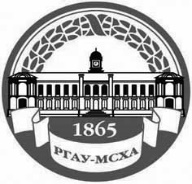 МИНИСТЕРСТВО СЕЛЬСКОГО ХОЗЯЙСТВА РОССИЙСКОЙ ФЕДЕРАЦИИФедеральное государственное Бюджетное образовательное учреждение высшего образования«российский государственный аграрный университет –МСха имени К.А. Тимирязева»
 (ФГБОУ ВО ргау - МСХА имени К.А. Тимирязева)РАССМОТРЕНО: на Учёном Совете УниверситетаПротокол №___ от «____»_________ 2017 г.Регистрационный №_______УТВЕРЖДАЮ:И.о. ректора Университета _______________Г.Д. Золина«___»_____________ 2017 г.